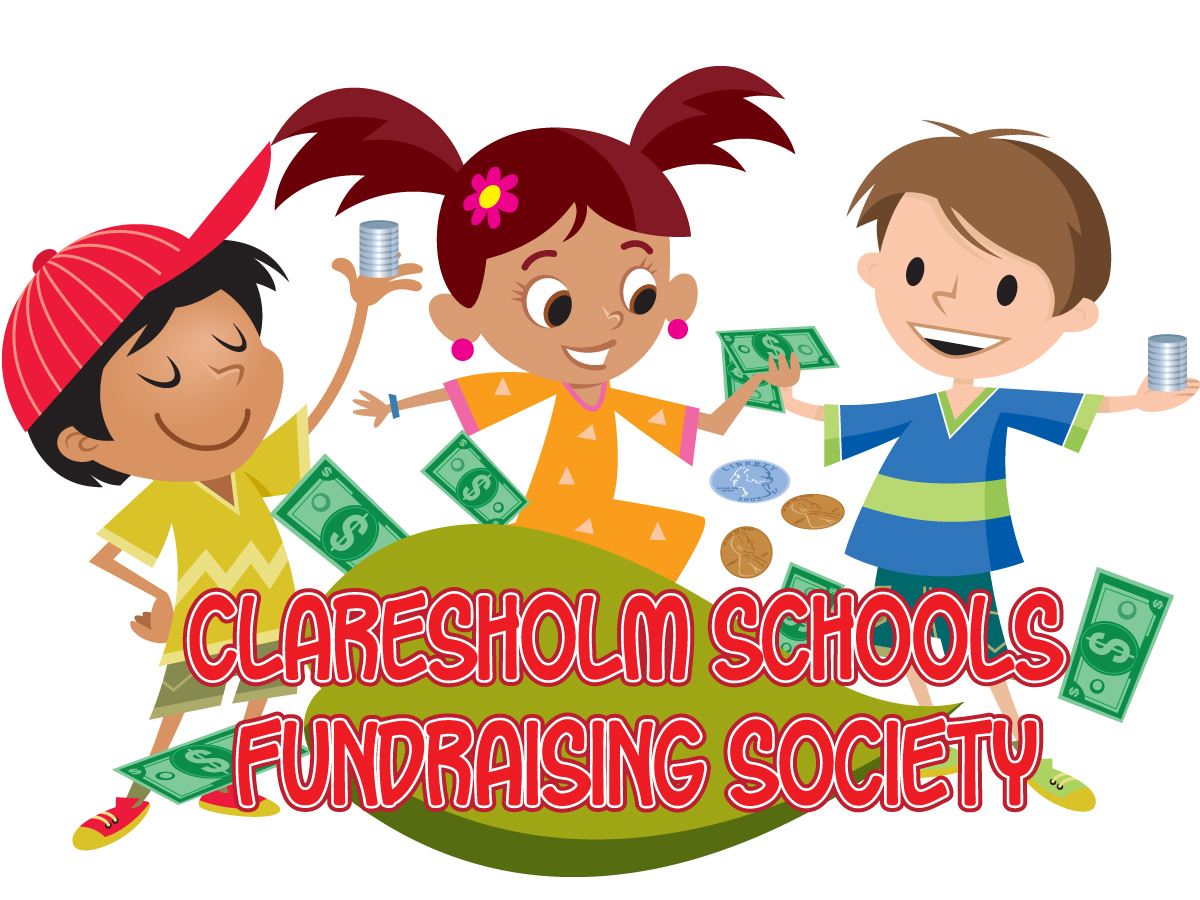 Claresholm Schools Fundraising SocietyMinutesDateDate:     October 22, 2015  Start Time:  4:00pmIn AttendanceCurtis Uyesugi. Lisa Perry, Lindsay Martineau, Deb Bronson, Naomi BullockGeneral BusinessApproval of AgendaAdditions: NoneApproved by, Naomi   Seconded by DebMinutesErrors/Omissions – Approved by Deb,  Seconded by Lindsay Statement of AccountsHot Lunch – 934.66Fundraising Society – 30585.67Breakfast Program – 6452.52Casino – 2490.77Business ItemsHot LunchRoys Place has offered to do Pasta on ThursdaysThere was concern about whether this meal will create more work for teachers, response was that it would not, in fact if anything it would make things easier. This lunch option will replace hotdogs and the price will be about $4.00DQ will be doing the chicken wrap or salad every other Wednesday and subway will be on the other alternating Wednesdays. This system will prevent the occasional issue of kids coming without a lunch on the 5th Wednesday of the month.Hot lunch will run EVERY Tuesday Wednesday and Thursday Breakfast ProgramBreakfast program is going well.  Popcorn made 271.70 this monthWe have permission to go ahead and build the Garden plots behind the school. The quote we received for the plots is $1438.50 but we only have $1300, we would like $600 from fundraising in order to complete the project.Lindsay made the motion to give $600 from fundraising to the breakfast program for the garden beds. The motion was second by Naomi.VolunteersCredit union not only has donated financially but has come over to help with hot lunch every Thursday.Joint MeetingUnanimous decision to join our fundraising meeting with the parent council meeting to allow more people to attend and less repetition of information at meetings. Joint meeting will start with the fundraising meeting so that those who don’t want to stay for the parent council portion of the joint meeting are able to leave.Naomi made the motion to try the joint meeting starting with fundraising at 5:00 pm on the 4th Thursday of each month. This motion was second by Deb.Deb will also be put on the staff meeting agenda to act as a liaison between Staff and the fundraising society.Purpose and By lawsThese are online, we will review them at our next meeting.BudgetSee attached budgetMotion to accept budget made by Lisa and Second by CurtisFundraising DeSimone FarmsOnly made 1638.00 from the fruit sales this year, which is down from last yearDFS Cookie DoughForms will go out in NovemberFundscripNeed to do more to advertise this fundraiser and help those who don’t know about it or aren’t yet using it better understand it’s benefit (you pay $100 and get $100) and how it works (how to order cards, deadlines, etc…)Also Naomi will contact other school that does the fundscrip program and learn how they set it up to split the moneys earned between the student that earns the funds and the school itself. Pop MachineChocolateOther Fundraising Casino – The casino went well, however volunteers were very hard to find. Of the 18 volunteers there were 3 or 4 couples that volunteered. One volunteer didn’t even have children currently attending our school, It was proposed that we write him a thank you note to express our gratitude for this very much appreciated and needed help.Success with concession at the volleyball tournament last year, maybe we can do this again this year. Curtis will look into maybe seeing about a VB tournament.Supporting SchoolClassroom ExpensesPlayground EquipmentThe playground from the old elementary school has not sold yet.Website /NewsletterItems to include on website and in newsletterFundScrip Orders & Cards available at office, orders can be sent in to ClaresholmFundscrip@gmail.com by the 20th of the month.WMES Parent Group on FacebookPositions open on Fundraising Society – we need a vice president at least so that we have at least 5 people around the table. Also more parent reps would be welcome.AdjournmentNext MeetingNovember 26 2015 at 5:00 pmAdjournmentAdjourned by Curtis and second by NaomiAction ItemsCurtisFind by laws for next meeting; Find contact info of person who deals with the fundscrip at his children’s school and give info to Naomi; see about a Volley ball Tournament and concession.NaomiContact person regarding how they have set up fundscrip for individual student benefit along with the communal school benefit.EveryoneRecruit a vice president and other parent repsDebContinue with organizing garden plots and moving forward with the project